Игры для автоматизации и дифференциации звуков:Дидактическая игра «Подарки»Цель: дифференциация звуков в словах.Оборудование:домики Р, Л, С, Ш, З, Ж, картинки. 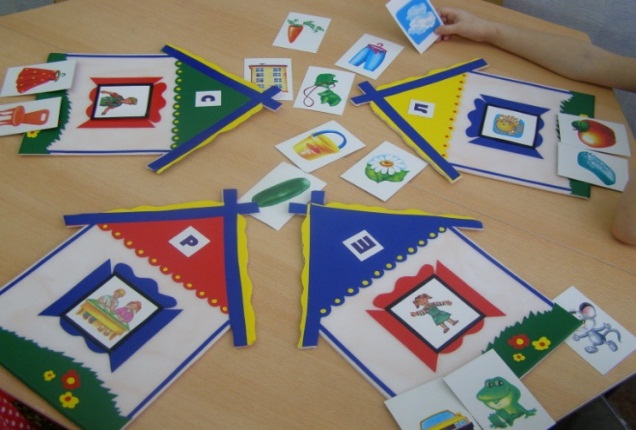 Ход игры: ребёнку предлагается два домика Р-Л, С-Ш, Ж-З, в которых живут персонажи, из набора картинок ребёнку нужно подобрать подарки-картинки для каждого хозяина, с таким же начальным звуком,  как у хозяина домика. После отбора картинок ребёнок проговаривает кому какой подарок он подарит, например:Я подарю Роме рыбу. Я подарю Соне самокат.Дидактическая игра «Прошнуруй картинки и не только»Цель: автоматизация и дифференциация звуков.Оборудование: картинки, шнурочки, основа с буквами.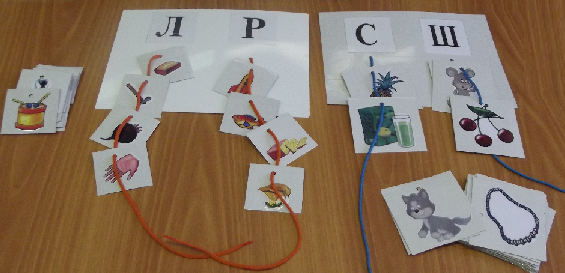 Ход игры:1)Ребенку предлагается назвать все картинки, четко проговаривая звук и одновременно надевая (или снимая) их на шнурок.2)Составь предложение со словом около. Около лавки лопата и лыжи.3)Мои сапоги, моя сабля…ребенок называет картинки и снова надевает картинку на шнурок.4)Есть санки, не стало санок. Ребенок называет и снимает картинку со шнурка.5)Назови все картинки, выбери и надень на шнурок только те, в названии которых звук… будет в начале (середине, конце) слова.Дидактическая игра «Наряди букву»Цель игры: коррекция звукопроизношения, лексико-грамматической стороны речи, слоговой структуры слова;развитие фонематических процессов.Задачи:закреплять поставленные звуки в словах;закреплять умение определять позицию заданного звука в словах;закреплять и совершенствовать лексико-грамматические категории;развивать навыки употребления слов сложной слоговой структуры;закреплять умение делить слова на слоги и определять их количество;развивать память, внимание, мышление, зрительное восприятие.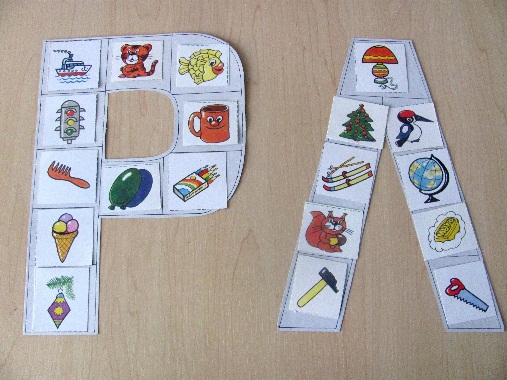 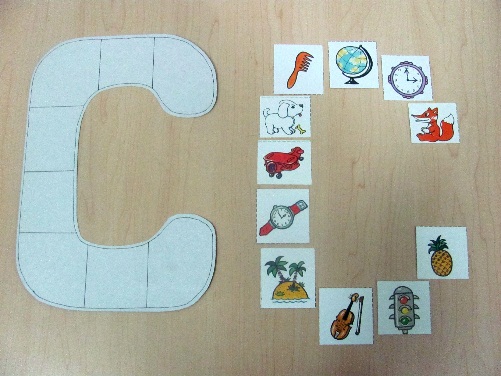 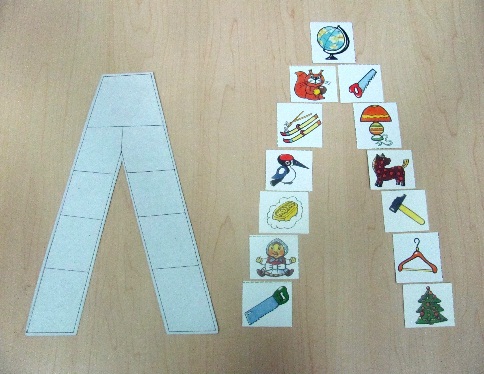 Ход игры:Перед ребёнком на столе лежит трафарет буквы и набор картинок. Ребёнку предлагается нарядить букву (или украсить её «платье») картинками, в названиях которых есть звук, соответствующий данной букве. Ребёнок, проговаривая каждое слово, отбирает картинки с заданным звуком и кладёт их на трафарет буквы, «наряжая» букву. Также в ходе игры можно предложить ребёнку:
-определить позицию заданного звука в каждом названии картинки (начало, середина, конец),-назвать слова ласково, поделить слова на слоги и определить их количество.-закрыть букву листом бумаги и предложить ребёнку повторить те картинки, которые он запомнил. Дидактическая игра «Игрушки для ёлочки»Цель: коррекция звукопроизношения, закрепление навыков деления слов на слоги;развитие фонематических процессов.Оборудование: объемная ёлочка, предметные картинки с разными звуками, различной слоговой структуры, прищепки.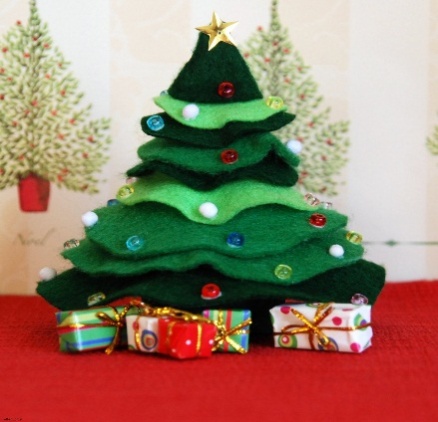 Ход игры: Перед ребёнком на столе стоит ёлочка, разложеныёлочные игрушки с картинками. Ребёнку предлагается нарядить ёлочкуигрушками, в названиях которых естьопределённый  звук. Ребёнок, проговаривая каждое слово, отбирает картинки с заданным звуком и прикрепляет их на ёлочку прищепками. Также можно предложить выбрать картинки с определённым количеством слогов и ими украсить ёлочку.Дидактическая игра «Новогодняя варежка»Цель: закрепление навыков: подбора слов с определённым звуком, деления слов на слоги;развитие фонематических процессов.Оборудование: варежка, предметные картинки с разными звуками, различной слоговой структуры, прищепки.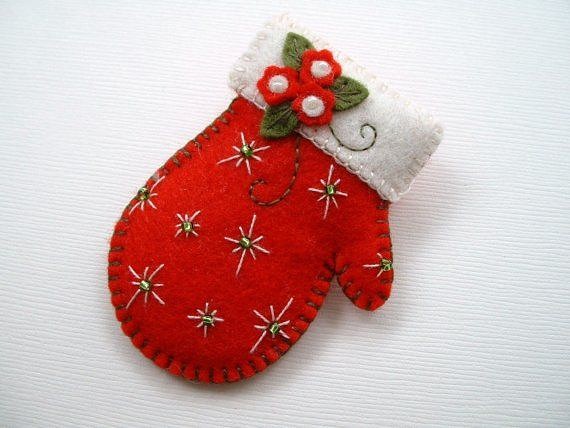 Ход игры: Педагог рассказывает ребёнку, что Дед Мороз принёс варежку с подарками, да вот только рассыпались они и просит их собрать:- во внутрь сложить картинки в названии которых есть звук  В:- прикрепить сверху картинки, в названии которых 2 слога.Дидактическая игра «Фотограф»Цель игры: 
коррекция звукопроизношения, лексико-грамматической стороны речи, слоговой структуры слова;развитие фонематических процессов.Задачи:
закреплять поставленные звуки в словах;закреплять умение определять позицию заданного звука в словах;закреплять и совершенствовать лексико-грамматические категории;развивать навыки употребления слов сложной слоговой структуры;закреплять умение делить слова на слоги и определять их количество;закреплять навыки звукового анализа;развивать память, внимание, мышление, мелкую моторику.Оборудование: Картонные полоски чёрного цвета с изображением контуров предметов, белые полоски без изображения контуров предметов, трафареты различных предметов из чёрного картона.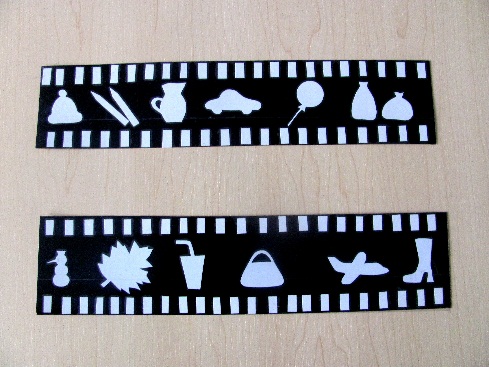 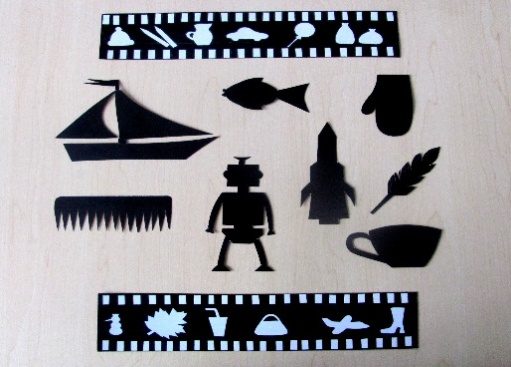 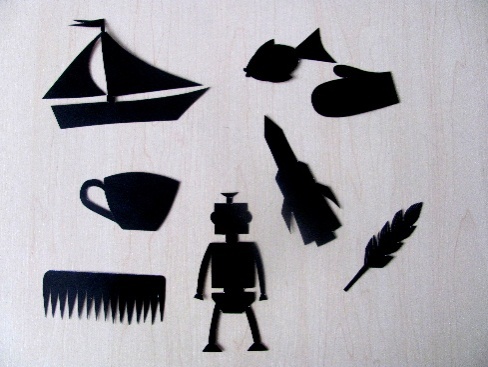 Ход игры:Перед ребёнком на столе лежит чёрная полоска с изображением контуров предметов («фотоплёнка»). Ребёнку предлагается внимательно посмотреть на контуры предметов и назвать их. Педагог предлагает посмотреть на «фотоплёнку» и догадаться, что хотел сфотографировать фотограф? Назови слова. Какой звук слышится во всех словах? (Звук [с]). Также в ходе игры можно предложить ребёнку:
Определить место заданного звука в словах (в начале, середине, конце).Назвать первый и последний звуки в слове.Придумать предложение с названием любой картинки.Разделить каждое слово на слоги и посчитать их количество.Назвать слова ласково.Отгадать, какой картинки не стало, закрыв её бумажным листом.Рассмотреть предложенные педагогом чёрные трафареты предметов, выбрать те, в названиях которых есть заданный звук.Составить свою «фотоплёнку» на белой или цветной полоске (можно наклеить трафареты на полоску или обвести их по контуру карандашом).